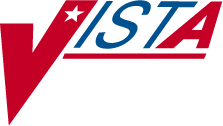 CONSOLIDATED MAIL OUTPATIENT PHARMACY (CMOP)USER MANUALVersion 2.0April 1997(Revised November 2009)Department of Veterans AffairsVistA Health Systems Design & DevelopmentRevision History	Each time this manual is updated, the Title Page lists the new revised date and this page describes the changes. If the Revised Pages column lists “All,” replace the existing manual with the reissued manual. If the Revised Pages column lists individual entries (e.g., 25, 32), either update the existing manual with the Change Pages Document or print the entire new manual.Revision HistoryAppendix E: CMOP MailMan MessagesSubj: CMOP Recovery Message BIRMINGHAM, AL.	[#3288] 21 Feb 97 10:29 CST11 LinesFrom: <POSTMASTER@BAB.ISC-BIRM.VA.GOV>	in 'IN' basket.	Page 1	**NEW**The last CMOP transmission did not complete properly. The data for this transmission will be sent to the CMOP during the next transmission for that division.If you have scheduled auto transmissions for CMOP, please check to see that they are still scheduled for the correct time.This message is just a notification that problems were detected with the last transmission and that the data was sent to the CMOP facility for processing. If you are getting this message frequently, please contact your IRM staff.Otherwise there is not anything that you need to do.The e-Pharmacy CMOP Not Transmitted Rx List Message lists alle-billable prescriptions for which no response has been received from the third party payer. The prescriptions listed have not been transmitted to CMOP, and remain in the CMOP queue.Subj: ePharmacy - CMOP Not TRANSMITTED Rx List	[#3971] 07/18/05@17:20	24 linesFrom: POSTMASTER	In 'IN' basket.	Page 1The prescriptions listed below are third party electronically billable. They have not been transmitted to CMOP because they have been submitted tothird party payer but we have not received a response regarding these prescriptions yet. The prescriptions will remain in the CMOP queue to be transmitted in the next transmission if the response from the third party payer has been received.Division: ALASKA VA HSRORX#/Fill	PATIENT(LAST4SSN)	DRUG	FILL DATETotal ALASKA VA HSRO: 6 Patients and 10 Prescriptions.Appendix E: CMOP MailMan MessagesThe Message for Discontinued CMOP Prescription lists discontinued prescriptions with a status of Transmitted or RetransmittedExample 1 - Discontinued by a Background ProcessWhen a CMOP prescription with a status of Transmitted or Retransmitted is discontinued by a background process to the Outpatient Pharmacy options, e.g. CPRS or Registration V. 5.3 packages, then an email will be sent to the PSX EXTERNAL DISPENSE ALERTS mail group (if no recipients are defined in the new mail group, the message will be sent to PSXCMOPMGR key holders) notifying that a prescription was just discontinued for that prescription and that the CMOP status for the prescription just discontinued was either Transmitted or Retransmitted.Example 2 Discontinued by a Foreground Pharmacy ProcessWhen a CMOP prescription with a status of Transmitted or Retransmitted is discontinued by a foreground Pharmacy process due to a duplicate drug scenario that would trigger the duplicate to be discontinued, then the Processing Status field of the duplicate drug message is highlighted to alert the user.In the above example, the line “Processing Status: Transmitted to CMOP on 11/27/09” is bold.Appendix E: CMOP MailMan Messages(Page left blank for two-sided copying)Appendix E: CMOP MailMan MessagesMail Messages Seen At CMOP FacilitiesThe CMOP Activation Request message is generated when the Outpatient Pharmacy personnel submit a request to activate the medical center facility to do CMOP processing. This message is received at the host CMOP facility and notifies the CMOP Manager that a medical center is requesting to activate CMOP processing. An alert is also generated at the time of this message which requires a response from the CMOP Manager before the medical center can begin CMOP processing. This message is also used to update the CMOP NATIONAL SITE file (#552).Subj: CMOP Activation Request	[#38899] 05 Dec 96 10:58	5 Lines From: POSTMASTER	in 'IN' basket.	Page 1	**NEW**Request to activate CMOP processing.Facility	:	BIRMINGHAM, AL.Requester	:	OPPHARMACIST2,THREERequest date/time:	DEC 5,1996@10:58The CMOP Activation Approval message is sent to all holders of the key (PSXMAIL) at the host facility. This message notifies the manager that a medical center has now been activated to transmit data to the CMOP.Subj: CMOP Activation Approval	[#38908] 11 Dec 96 10:28	6 LinesFrom: POSTMASTER (Sender: CMOPPHARMACIST30,THREE)	in 'IN' basket.	Page 1**NEW**Request to activate CMOP processing.Facility	:	BIRMINGHAM, AL. Requester	:	CMOPPHARMACIST30,THREERequest date/time:	DEC 11,1996@10:28 Action taken	:	ApprovedThe CMOP Inactivation Notice is received by the CMOP host facility when the medical center inactivates CMOP processing. This message triggers an inactivation flag in the CMOP NATIONAL SITE file (#552). This flag indicates the medical center is inactive and data cannot be received from that medical center until a request to activate CMOP processing is received by the host and approved by the CMOP manager....................................An example of this message is shown on the following page ................................DateRevised PagesPatch NumberDescription11/2009137a-bPSX*2*68Alerts for a discontinued CMOP prescriptionREDACTED07/2009i-ii, 50a-50bPSX*2*65ePharmacy Iteration II – Phase 4 project: Updated revision history, ¾ days supply functionality, and host error functionality.REDACTED04/2006v-viii,30, 41-42, 46-50,50a-b, 126, 137PSX*2*48HIPAA NCPDP Global Project: Updated Table of Contents;Updated “Functionality for Returning Med to Stock” verbiage;Updated View Prescriptions Example to include ECME Activity and Reject Logs; Updated Print from Suspense options and reflowed text onto following pages;Added Third Party Electronic Claims Submission of CMOP Prescriptions;Added ECME transmission to the Flow Chart for Processing a CMOP Transmission in Appendix D;Added example of an “e-Pharmacy CMOP Not Transmitted Rx List Message” to Appendix E.REDACTED10/200324, 24aPSX*2*41Updated example for scheduling of auto- transmissions.09/2002Title Page; i-(ii);65-66.PSX*2*34Updated Title Page and Revision History; modified description of Unreleased Rx’s Report to include new sort and print options.Formatting change unrelated to the patch: Header for example of Rejected Messages Report moved to same page as body of report.05/2002Title Page; i-viii;(61)-62;67-(68).PSX*2*32Updated Title page; added Revision History page and renumbered Preface and Table of Contents pages; added new CMOP DRUG Cost Missing report; and amended Facility Activity Report description to add time range. Screen captures on updated pages re- formatted to new standards.12/1997Original Released User Manual.909262/1CMOPPATIENT11,ONE(0011)DRONABINOL 2.5MG CAPAPR29,2005909263/1CMOPPATIENT11,ONE(0011)HYDROCODONE 2.5/APAP 167APR29,2005909264/1CMOPPATIENT11,ONE(0011)TESTOSTERONE 2.5MG/24HRSAPR29,2005909286/1CMOPPATIENT20,ONE(0020)HYDROCODONE 2.5/APAP 167APR30,2005909292/1CMOPPATIENT33,ONE(0033)ASA 325/BUTALBITAL 50/CAMAY01,2005909407/0CMOPPATIENT40,ONE(0040)DIAZEPAM 5MG TABJUL17,2005909409/0CMOPPATIENT40,ONE(0040)ATROPINE 0.025/DIPHENOXYJUL17,2005909452/0CMOPPATIENT55,ONE(0055)ATROPINE 0.025/DIPHENOXYJUL20,2005909489/0CMOPPATIENT61,ONE(0061)ATROPINE 0.025/DIPHENOXYJUL20,2005909491/0CMOPPATIENT61,ONE(0061)DIAZEPAM 5MG TABJUL20,2005